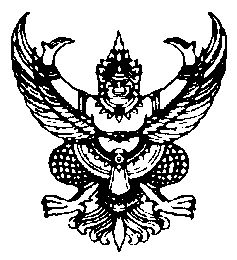 ที่  มท 0816.3/ว 	กรมส่งเสริมการปกครองท้องถิ่น	ถนนนครราชสีมา เขตดุสิต กทม. 10300	     	          มกราคม  2567เรื่อง  ขอความร่วมมือรณรงค์งานเลี้ยงวันครูปลอดเหล้า เบียร์ บุหรี่ บุหรี่ไฟฟ้า ปีที่ 9 และ “วันเด็กวิถีใหม่
ไร้อบายมุข สุขได้ด้วยการแบ่งปัน พ.ศ. 2567”เรียน  ผู้ว่าราชการจังหวัด ทุกจังหวัดสิ่งที่ส่งมาด้วย  สำเนาหนังสือกระทรวงมหาดไทย ด่วนที่สุด ที่ มท 0211.3/495 	ลงวันที่ 9 มกราคม 2567                                                                   จำนวน 1 ฉบับ                                                                                                  		ด้วยสำนักงานเครือข่ายองค์กรงดเหล้า ได้ร่วมกับสำนักงานกองทุนสนับสนุนการสร้างเสริมสุขภาพ  เครือข่ายครูดีไม่มีอบายมุข รุ่นที่ 1 - 12 และเครือข่ายโรงเรียนคำพ่อสอน ได้ขับเคลื่อนการสร้างค่านิยมปลอดเหล้า เบียร์ บุหรี่ บุหรี่ไฟฟ้าแก่สังคม โดยเฉพาะในบุคลากรทางการศึกษาเพื่อให้วิชาชีพครูเป็นแบบอย่างที่ดีต่อนักเรียน สังคม และเป็นผู้นำการเปลี่ยนแปลง รวมทั้ง ได้ขับเคลื่อนการป้องกันแก้ไขปัญหาการดื่มเครื่องดื่มแอลกอฮอล์ สูบบุหรี่ โดยใช้กระบวนการและกิจกรรมเชิงบวก เพื่อให้นักเรียนเกิดความภาคภูมิใจในตนเอง (self esteem) ไม่เข้าไปยุ่งเกี่ยวกับยาเสพติด ซึ่งจะส่งผลต่อคุณภาพการเรียนรู้ของนักเรียน ในการนี้ สำนักงานเครือข่ายองค์กร
งดเหล้าขอความร่วมมือกระทรวงมหาดไทยประชาสัมพันธ์ไปยังหน่วยงานการศึกษาในสังกัดทั่วประเทศให้รณรงค์งานเลี้ยงวันครูปลอดเหล้า เบียร์ บุหรี่ บุหรี่ไฟฟ้า ปีที่ 9 และ “วันเด็กวิถีใหม่ ไร้อบายมุข สุขได้ด้วยการแบ่งปัน พ.ศ. 2567”  		กรมส่งเสริมการปกครองท้องถิ่นพิจารณาแล้วเห็นว่า เพื่อเป็นการรณรงค์งานเลี้ยงวันครูปลอดเหล้า เบียร์ บุหรี่ บุหรี่ไฟฟ้า ปีที่ 9 และ “วันเด็กวิถีใหม่ ไร้อบายมุข สุขได้ด้วยการแบ่งปัน พ.ศ. 2567”
จึงขอความร่วมมือจังหวัดแจ้งองค์กรปกครองส่วนท้องถิ่นดำเนินการ ดังนี้	1. ประชาสัมพันธ์รณรงค์ขับเคลื่อนงานเลี้ยงวันครูปลอดเหล้า เบียร์ บุหรี่ บุหรี่ไฟฟ้า ปีที่ 9
ให้บุคลากรของสถานศึกษาในสังกัดทุกแห่งทราบ	2. ประชาสัมพันธ์เชิญชวนให้สถานศึกษาในสังกัดจัดงานวันเด็กแห่งชาติ พ.ศ. 2567 
ด้วยแนวทาง “วันเด็กวิถีใหม่ ไร้อบายมุข สุขได้ด้วยการแบ่งปัน” โดยโรงเรียนสามารถสมัครเข้าร่วมโครงการไปยังสำนักงานเครือข่ายองค์กรงดเหล้าโดยตรงได้ตั้งแต่บัดนี้เป็นต้นไป และรายงานผลภายในวันที่ 14 กุมภาพันธ์ 2567 รายละเอียดปรากฏตาม QR Code ท้ายหนังสือนี้	จึงเรียนมาเพื่อโปรดพิจารณา			ขอแสดงความนับถือ	                                         อธิบดีกรมส่งเสริมการปกครองท้องถิ่น                                                            สิ่งที่ส่งมาด้วย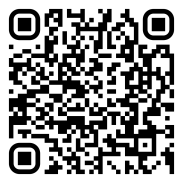 